Publicado en Madrid el 19/03/2019 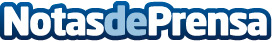 Casaktua ofrece 650 garajes por el Día del Padre con rebajas de hasta el 70%Según los datos del Ministerio de Fomento, el 51% de las viviendas españolas no dispone de plaza de garaje. Sin embargo, el 74% de las familias dispone de uno o más vehículos. Para facilitar la adquisición de este tipo de inmuebles, el portal inmobiliario lanza una campaña de descuentos con garajes a un precio de 4.700 euros y con una superficie de 21 m2, de promedioDatos de contacto:Redacción661132087Nota de prensa publicada en: https://www.notasdeprensa.es/casaktua-ofrece-650-garajes-por-el-dia-del Categorias: Nacional Inmobiliaria Finanzas Sociedad http://www.notasdeprensa.es